Pennsylvania Highlands Community College & West Virginia University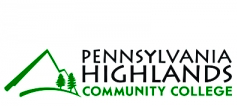  Associate of Arts in Liberal Arts & Science leading to 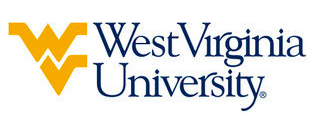 Bachelor of Science in Physics (WVU- BS) Suggested Plan of StudyTo be admitted to the Physics program student must maintain a GPA of 2.2 in math & physics courses with at least one math & physics course completed and a 2.0 overall GPA.Students transferring to West Virginia University with an Associate of Arts or Associate of Science degree will have satisfied the General Education Foundation requirements at WVU.Students who have questions about admission into their intended program, GEF requirements, or any other issue relating to academics at West Virginia University should contact the Office of Undergraduate Education at WVU.     The above transfer articulation of credit between West Virginia University and Pennsylvania Highlands Community College, is approved by the Dean, or the Dean’s designee, and effective the date of the signature.  ____________________________________      	     ____________________________________          	_______________	       Print Name	 		           Signature		  	        DateR. Gregory Dunaway Ph.D. Dean for WVU’s Eberly College of Arts and SciencePennsylvania Highlands Community CollegeHoursWVU EquivalentsHoursYear One, 1st SemesterYear One, 1st SemesterYear One, 1st SemesterYear One, 1st SemesterACP 1001ORIN 1TC1ENG 1103ENGL 1013CIT 1003CS 1TC3MAT 116 or MAT 145 or higher3MATH 1TC or MATH 126C or higher3Elective-Social Science3Elective-Social Science3Elective-Open3Elective-Open3TOTAL1616Year One, 2nd SemesterYear One, 2nd SemesterYear One, 2nd SemesterYear One, 2nd SemesterCOM 1013CSAD 2703ENG 200 or ENG 2053ENGL 102 or ENGL 2TC3Elective-Humanities3Elective-Humanities3Elective-Open3Elective-Open3Elective-Open3Elective-Open3TOTAL1515Year Two, 1st SemesterYear Two, 1st SemesterYear Two, 1st SemesterYear Two, 1st SemesterElective-Humanities3Elective-Humanities3Elective-Social Science3Elective-Social Science3Elective-Social3Elective-Social3Elective-Open3Elective-Open3Elective-Open3Elective-Open3TOTAL1616Year Two, 2nd SemesterYear Two, 2nd SemesterYear Two, 2nd SemesterYear Two, 2nd SemesterCOM 1013CSAD 2703Elective-Humanities3Elective-Humanities3Elective-Open3Elective-Open3Elective-Open3Elective-Open3Elective-Open3Elective-Open3TOTAL1515WEST VIRGINIA UNIVERSITYWEST VIRGINIA UNIVERSITYWEST VIRGINIA UNIVERSITYWEST VIRGINIA UNIVERSITYYear Three, 1st SemesterYear Three, 1st SemesterYear Three, 2nd SemesterYear Three, 2nd SemesterPHYS 3313ECAS Glo. St. & Div. Req. (F7)3PHYS 3333PHYS 332 or 3343PHYS 3412PHYS 3412AoE Course 14AoE Course 23General Elective3General Elective4TOTAL15TOTAL15Year Four, 1st SemesterYear Four, 1st SemesterYear Four, 2nd SemesterYear Four, 2nd SemesterPHYS 4513PHYS 4613AoE Course 33Capstone3AoE Course 44AoE Course 53General Elective3General Elective3General Elective2General Elective3TOTAL15TOTAL15